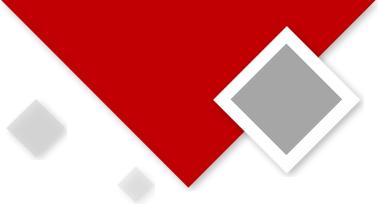 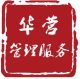 【 华营实战工作坊 】人才规划与获取  保障人才质量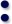 合理规划， 打赢人才争夺战2024年3月1 日 — 2日开 课 地 点 ： 北 京 /上 海 /深 圳华营-系列主题实战工作坊 —— 陪伴式训战， 聚焦关键业务场景， 团队共创解决方案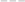 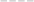 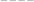 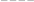 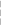 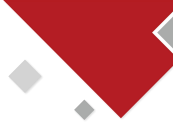 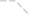 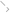 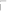 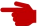 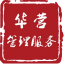 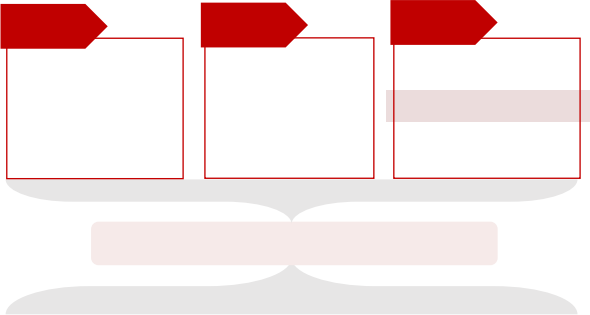 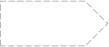 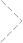 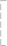 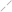 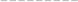 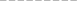 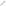 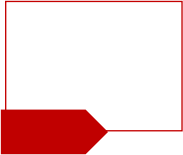 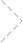 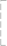 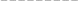 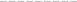 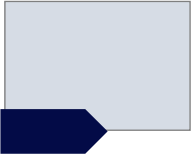 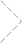 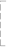 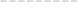 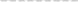 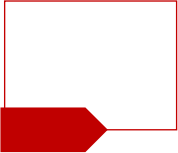 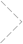 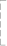 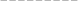 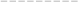 华营作为输出华为管理实践的平台， 成立1 0年以来， 已为4000家企业提供专业的管理服务 。在为企业服务的过程中，华营发现： 很多企业在业务场景上存在着诸多困惑和挑战，却没有行之有效的解决方法。基于此， 华营于2022年全新推出落地实战工作坊， 提倡创始人及管理团队共同学习， 在课程现场通过研讨演练 、 团队共创的方式， 帮助创始人和核心管理团队从理念和方法上对齐认知 、达成共识， 共创系统化解决方案。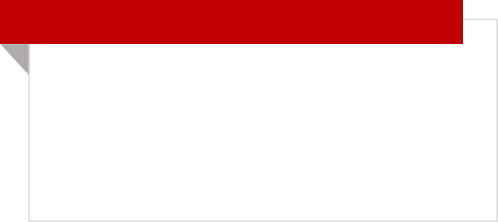 陪伴企业家成长  为组织赋能课程背景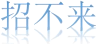 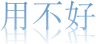 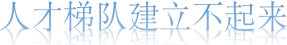 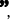 陪伴企业家成长  为组织赋能课程逻辑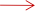 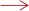 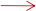 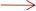 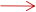 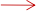 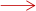 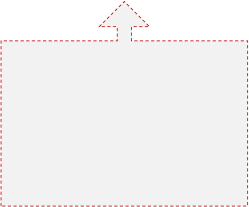 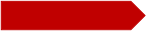 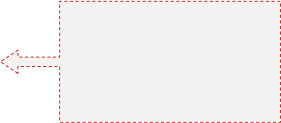 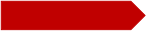 人才规划来自于业务战略 , 识人用人取决于业务主官人才规划与获取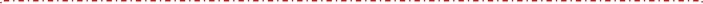 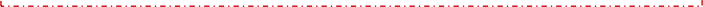 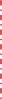 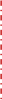 陪伴企业家成长  为组织赋能课程价值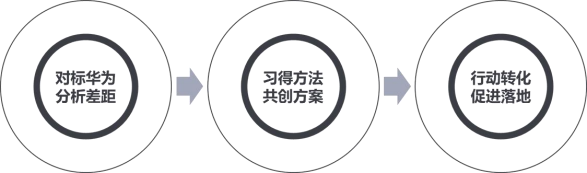 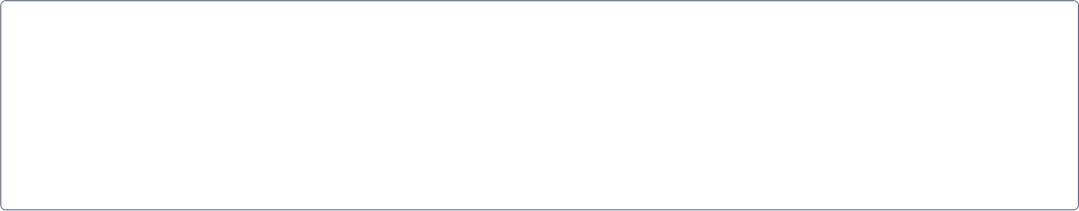 - 学习方式 -华营实战工作坊学习三步法> 第一步： 对标华为最佳实践， 分析自身差距> 第二步： 现场习得方法， 团队共创解决方案> 第三步： 撰写行动计划， 推进输出成果落地陪伴企业家成长  为组织赋能学 、 教 、 练相结合， 促进实践落地应知应会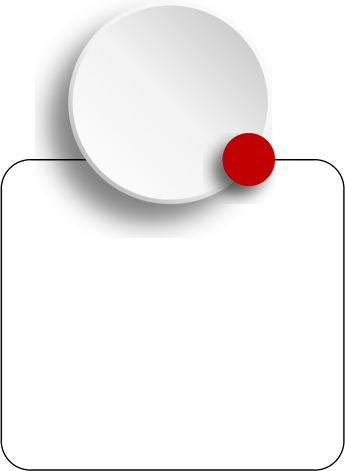 “我讲你学”1•   现状调研： 通过问卷或访谈形式， 提前了解人才管理 、人才规划 、   人才获取等相关管理问题•  预习： 课前线上学习 “应知应会”知 识 ， 提高企业学习准备度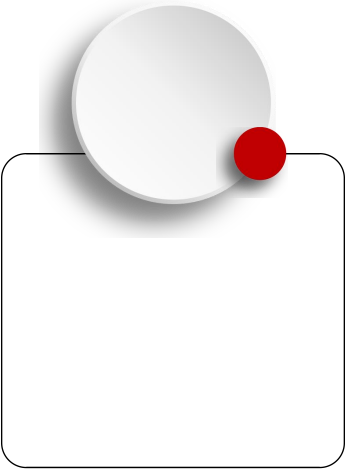 陪伴企业家成长  为组织赋能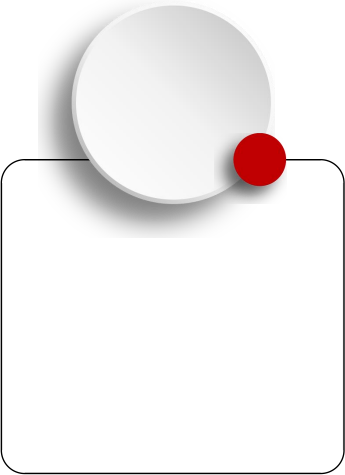 标杆实践1： 人才规划整体框架5.1 沿着人才管理流程， 关闭差距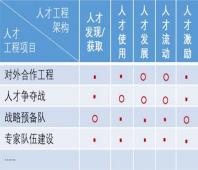 陪伴企业家成长  为组织赋能标杆实践2： 人才供应链全景图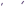 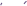 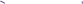 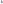 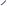 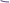 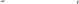 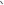 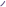 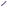 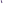 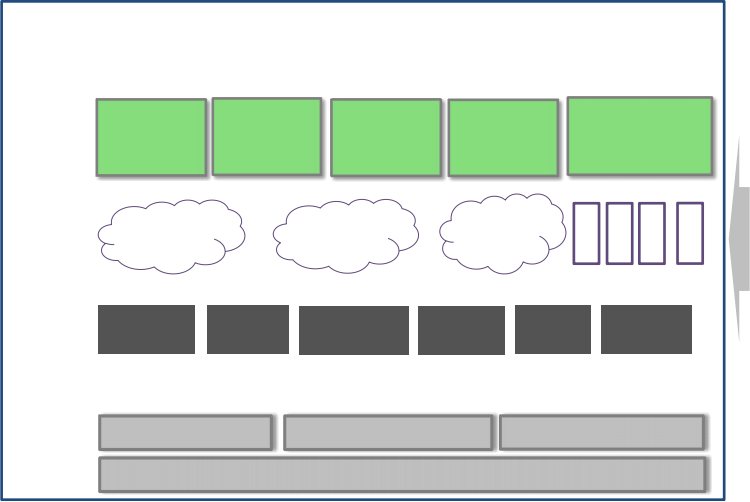 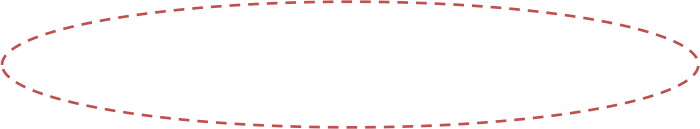 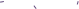 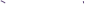 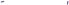 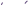 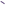 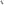 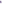 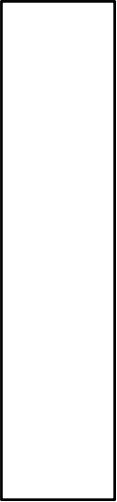 陪伴企业家成长  为组织赋能日程安排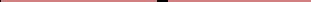 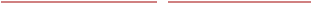 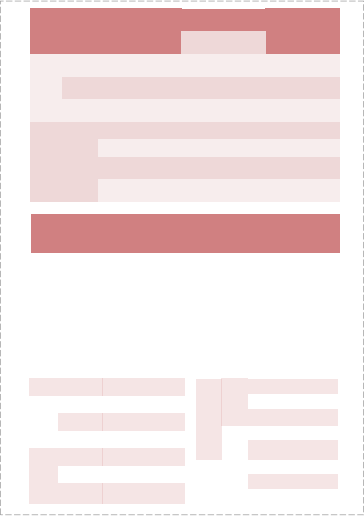 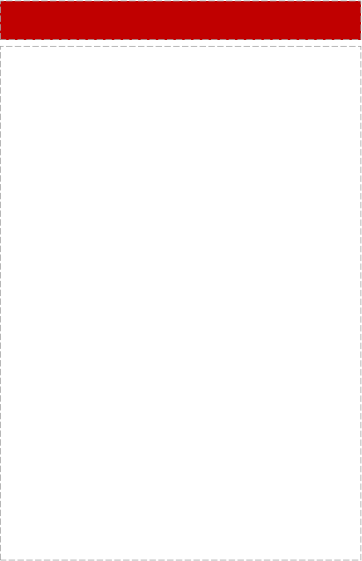 第三模块 人才获取策略1 .   华为的人才供应总体策略2.   人才供应工作框架3.   外部人才获取3.1 招什么人——用人标准 、人才画像案例：华为公司某岗位人才画像3.2 用什么样的人去招——面试官管理案例：华为公司如何管理面试官3.3 从哪里招——寻源策略与人才地图3.4 怎么吸引——雇主品牌 、候选人体验与基于整体回报的offer3.5 多元化的用工模式——人才生态与合作研讨5：输出外部人才获取的总体策略研讨6：选择一个关键岗位，输出完整的人才画像注： 研讨议题供参考， 实际以现场交付为准； 导师会根据参训企业情况及需求调整研讨议伴企业家成长  为组织赋能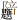 导师介绍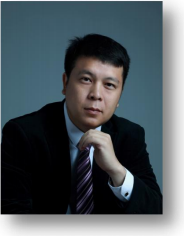 郑育群  华为公司前集团人力资源管理部招聘调配部副部长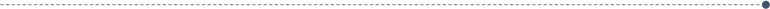 •     2000年加入华为公司， 从事人力资源管理工作1 2年， 研发工作经验1 0年， 历任华为2021 实验室中央软件 院开发部长， 产品与解决方案/运营商BG招聘调配部长和人才管理部长 、海思招聘调配部长 、集团人力资 源管理部招聘调配部副部长等岗位 。 曾负责集团全球校招和关键人才获取工作 、公司人才大循环工作。•     所从事业务领域涉及运营商 、消费者 、芯片等， 有研发 、人力资源 、管理者经验， 在人才市场洞察与雇主 品牌建设 、人才生态与人才获取 、人才管理 、组织团队运作 、高绩效团队打造及研发流程管理等方面有丰 富的理论和实践经验。•     长期在华为NEO 、干部高级研讨班 、 战略预备队授课， 是华为金牌讲师， 曾在MIT 、斯坦福 、清华 、北大、 港大等多个世界级名校面向大学生演讲。主要课程与项目经验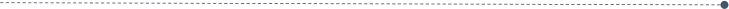 •  主要课程： 《华为是如何打赢人才争夺战的》 、《华为人才管理体系建设》 、《华为人力资源管理体系最佳实践》 、《熵减-华为活力之源》 、《华为文化与核心价值观分享》 、《以客户为中心的绩效管理》 、《牵引员工自我发展的任职资格管理》 、《华为新员工成长之路》等陪伴企业家成长  为组织赋能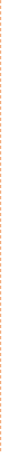 报名须知【适用对象】 报名形式： 企业以团队形式报名 学员构成： 企业创始人及核心高管， CXO ， VP， 各业务部门一把手， 战略负责人， 人力资源负责人等 学习人数： 每家企业5人， 每期5-6家企业 企业要求：.    企业年营收规模不低于1 亿元， 创立时间不少于3年.    非资源依赖型或投资型企业【学习费用】 开课时间： 2024年3月1 日-2日 开课地点： 北京/上海/深圳 课程费用： 5万元/企业（包括证书 、讲义 、 茶歇费用）， 食宿 、交通费用学员自理） 报名截止日期： 开课前一周陪伴企业家成长  为组织赋能【2024年-实战工作坊排期表】陪伴企业家成长  为组织赋能关于华营华营聚焦成长型企业的管理挑战， 以 “陪伴企业家成长， 为组织赋能”为使命， 深度理解总结华为管理背后的管理逻辑及变革管理经验， 为中国企业提供适配的管理改进解决方案 。1 1 年来专注为企业提供私教坊 、卓越企业家精修班 、卓越组织实训班 、领导力工作坊 、公开课 、实战工作 坊 、过程咨询等系列产品及服务， 现已服务超过4000家企业， 全国超过30000人在华营平台学习华为管理 。华营坚定初心， 以 “陪伴企业家成长、 为组织赋能”为使命， 致力成为中国企业可依赖的长期成长伙伴。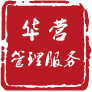 陪伴企业家成长为组织赋能THANKS ！数量结构节奏供应方式岗位职责岗位要求业务战略  （SP/BP）组织能力人才需求人力预算 管控DAY2    (9:00-1 7:00)主题时长1月2月3月4月5月6月7月8月9月1 0月11月1 2月战略洞察-实战工作坊2天1 晚1 4-1 5年度经营计划-实战工作坊2天1 晚5-61 9-20战略解码-实战工作坊2天1 晚9-1 0全面预算-实战工作坊2天1 晚1 1 -1 2人才规划与获取-实战工作坊2天1 晚1 -2后备干部-实战工作坊2天1 晚26-271 6-1 7在岗干部-实战工作坊2天1 晚1 0-1 11 3-1 4绩效管理-实战工作坊2天1 晚24-2520-21薪酬管理-实战工作坊2天1 晚1 4-1 51 8-1 9作战体系-实战工作坊2天1 晚1 5-1 626-2722-23作战能力-实战工作坊2天1 晚1 2-1 323-241 3-1 4业务流程-实战工作坊2天1 晚28-296-7集成产品管理-实战工作坊2天1 晚29-301 5-1 6端到端成本领先-实战工作坊2天1 晚1 2-1 3数字化供应链与采购-实战工作坊2天1 晚5.31 -6.125-26企业学习地图陪伴企业家成长  为组织赋能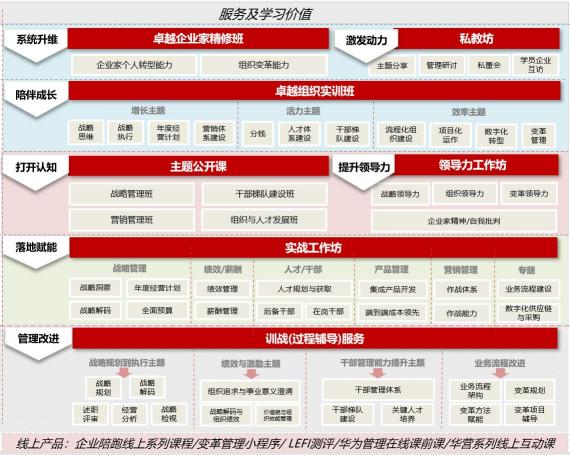 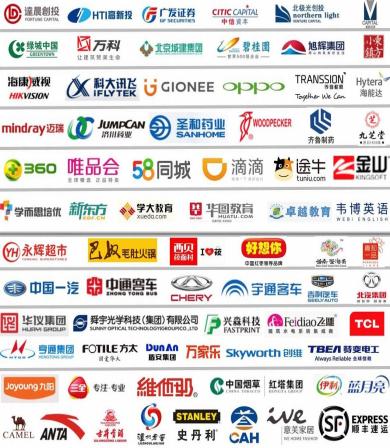 部分学员企业